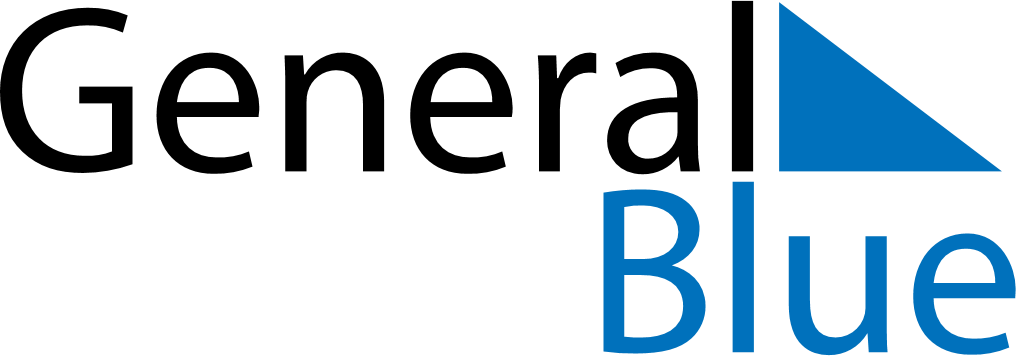 January 2025January 2025January 2025January 2025January 2025January 2025RussiaRussiaRussiaRussiaRussiaRussiaSundayMondayTuesdayWednesdayThursdayFridaySaturday1234New Year’s DayNew Year Holiday567891011Christmas DayNew Year Holiday1213141516171819202122232425262728293031NOTES